Complete this form to be added to the Instructional Material Bureau email distribution list1.	PUBLISHER CONTACT INFORMATION2.	PUBLISHER REPRESENTATIVE CONTACT INFORMATION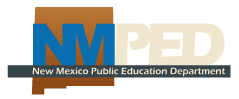 Publisher Contact Information  Publisher Name:Imprint:Main Address:Website:Contact Name:Title:Street Address:City, State, Zip:Telephone/Ext:E-Mail:3.           ADDITIONAL INFORMATION OR COMMENTS3.           ADDITIONAL INFORMATION OR COMMENTS3.           ADDITIONAL INFORMATION OR COMMENTS3.           ADDITIONAL INFORMATION OR COMMENTS